MODELO de RELATÓRIO FINALCENTRO UNIVERSITÁRIO PROCESSUS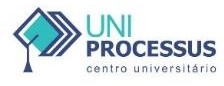 Prática Extensionista RELATÓRIO FINAL (semestre/ano)Observações:ANEXOS AO RELATÓRIO:(Exemplo) Material educativo: Folder educativo/Poster/Banner/vídeos/artigos/outros Descrever qual(is):Professor(a) articulador(a)Coordenador(a) de ExtensãoCoordenador(a) de CPACoordenador(a) de CursoRESULTADOS ESPERADOSDiscriminação dos recursos financeiros utilizados, se for o caso.Não houve. Quantidade de beneficiários (estimativa)Os alunos que participaram da elaboração do projeto e todos aqueles que terão a oportunidade de assitir o podcast no canal da UniProcessus. 